DEPARTMENT OF ELECTRICAL ENGINEERING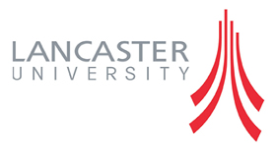 Course Descriptive FileEvery instructor have his/her plan for course material used for assignments and quizzes, table above is just a guideline.1CourseTitlePower Electronics2CourseCode3CreditHours3+14Pre-requisites/Co-requisitesElectronic Devices and Circuits5SemesterVI6ResourcePersonNausheen Bilal7ContactHours(Theory)188ContactHours(Lab)189Office Hours 9am to 3pm.10Emailnausheen192@hotmail.com11Course Outline as per Scheme of Studies ( SoS)Course Outline as per Scheme of Studies ( SoS)Electrical/ Electronic Variable Measurement.Non-Electrical Variable Measurement. Bio-Medical Variable Measurement.AC and DC Bridge CircuitsData Acquisition SystemElectrical/ Electronic Variable Measurement.Non-Electrical Variable Measurement. Bio-Medical Variable Measurement.AC and DC Bridge CircuitsData Acquisition SystemElectrical/ Electronic Variable Measurement.Non-Electrical Variable Measurement. Bio-Medical Variable Measurement.AC and DC Bridge CircuitsData Acquisition System12Course Objectives as per SoSCourse Objectives as per SoSIn this course students will be able to learn about the construction, working and application of power electronic devices.In this course students will be able to learn about the construction, working and application of power electronic devices.In this course students will be able to learn about the construction, working and application of power electronic devices.13Books Books Text Book:Power Electronics by D.A.Bradley (2nd Edition)Reference Books:Power Electronics by Muhammad H.RashidText Book:Power Electronics by D.A.Bradley (2nd Edition)Reference Books:Power Electronics by Muhammad H.RashidText Book:Power Electronics by D.A.Bradley (2nd Edition)Reference Books:Power Electronics by Muhammad H.Rashid14Course Learning Outcomes (CLOs)Course Learning Outcomes (CLOs)After successful completion, students will be able:After successful completion, students will be able:After successful completion, students will be able:15Marks Breakup Marks Breakup TheoryTheoryTheory16WeekTopicCLOTaxonomyLevelSpecific OutcomeContact HoursAssessment1Introduction to converters(AC/DC converter, DC/AC converter, DC/DC converter, AC/AC converter)Introduction to rectifiers(Controlled rectifiers, uncontrolled rectifiers, Semi controlled rectifiers)2After completing these contents student will be able toDefine the following terms: ConvertersTypes of convertersRectifiersType of Rectifiers3Assignment 1Quiz 12Semi-conductor-s(Bipolar transistors, Diode, MOSFET)1After completing these contents student will be able to Understand the construction, working, characteristics  and application of these semiconductor devices3Assignment 1Quiz 13Power semi-conductors(Power BJT, Power Diode, Power MOSFET)1After completing these contents student will be able toUnderstand the construction, working, characteristics  and application of these power semiconductor devices3Assignment 1Quiz 14Power Semi-conductorThyristor(Construction, Modes of Operation, Working)1After completing these contents student will be able toDescribe how a Thyristor/SCR is operated at different conditions, its working and construction.3Assignment Quiz5ThyristorSeries/Parallel CombinationCharacteristics Switching Characteristics1After completing these contents student will be able to1. Connect the thyristors in series and parallel combination for various applications2.Describe the characteristics of SCR3Assignment Quiz6ThyristorSCR Turn ON methodsSCR Turn OFF methodsSCR protectionSCR Ratings1After completing these contents student will be able to understand 1.how to turn on and turn off the SCR by different methods2.how to protect the SCR using protection methods3.To use SCR by ratings.3Assignment Quiz7TRIACConstructionWorkingCharacteristicsDAICConstructionWorkingCharacteristics1After completing these contents student will be able to1.Understand the working of TRIAC2. Understand the working of DIAC3.differentiate the TRIAC and DIAC3Assignment Quiz8Numerical Problems related to:SCR series/parallel combinationSCR ProtectionSCR ratings1After completing these contents student will be able to1.Solve the problems related to SCR.3Assignment Quiz93Assignment Quiz103Assignment Quiz113Assignment Quiz123Assignment Quiz133Assignment Quiz143Assignment Quiz153Assignment Quiz16RevisionAssignment Quiz17Course Learning Outcomes(CLOs)and Assessment Plan*Add columns according to number of course CLO’s and Lab CLO’s for your respective course. Complete as per your planned quiz and assignments for this session.*Add columns according to number of course CLO’s and Lab CLO’s for your respective course. Complete as per your planned quiz and assignments for this session.